  8:00pm 	          Evening meal at El Clot restaurant (approx. €15)Parents collect children from Newcastle Airport at 8pm.	We are travelling with hand luggage only so to make life easy, children should take NO LIQUIDS at all. We will ensure each shared bathroom has shampoo, shower gel and toothpaste and that children have suntan lotion applied regularly. Please take note of the maximum bag size shown below. If in doubt, please bring in the bag and we will advise whether it is the correct size.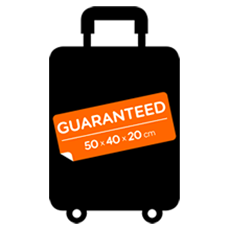 Essential packing list:Spending money All transport costs will be covered by the £10 deposit paid in February. The remaining £30 paid will be returned to you and must be changed into euros (€) – this can be done at the post office, bank or in some supermarkets. In today’s exchange rate, £30 is approximately €34. I would recommend the children take between €50 and around £5 in English money. Your child will be responsible for their own money and for budgeting to make sure they don’t run out of cash. An over the shoulder bag and/or zipped pockets are essential. Mobile phonesWe are happy for children to take their phone, but will not accept responsibility for lost, damaged or stolen goods. We do travel with insurance (through the Local Authority) but valuables are safer left at home. If your child does bring their phone, they will be taken from them at bedtime and returned in the morning. We strongly advise they switch off data roaming and ask that you do not contact them more than once or twice while they are away (too much contact from home means your child will get homesick).Keeping in touchYou can also see what we’re getting up to by following the school on Twitter and Facebook Search for @StJohnsNE4 (twitter) or St John’s Primary School (Facebook) to see photos and maybe some videos. You can even tweet or message us back!Medical needsRemember, if your child needs ANY medication (e.g. inhaler, anti-histamine, travel sickness tablets etc) you must fill out a care plan form or we can’t give it to them.FINAL ITINERARYDay 1:Tuesday 22nd May 20183:15pmLeave school by minibus, aim to arrive at Newcastle Airport by 3:30pmParents are asked NOT to come to the airport to wave us off!We’ll get something to eat on the plane from Greggs at the airport so children will need some English spending money (approx. £5)5:30pmDepart Newcastle Airport – Easyjet Airlines9:05pm Arrive at Barcelona El Prat Airport  (there is a +1 hour time difference)Group will transfer to the hotel by train. All journeys whilst in Barcelona will be by public transport.10:30pm Anticipated arrival at Urbany Hostel – Av.Meridiana,97,08026 Barcelona - where the group will spend the next 2 nights with Bed & Breakfast accommodation. Day 2:Wednesday 23rd May 20188:00 am10am – mid afternoon Afternoon 5 – 7pmContinental breakfast will be served at the hotelBarceloneta beach and marina (ice cream/drinks approx. €5)Lunch – subway/fast food-type (approx. €6)Back to hotel to shower and changeSagrada Familia, including towersDay 3:Thursday 24th May 20188:00 am9am – 2.30pm2:45pmContinental breakfast will be served at the hotelMontjuic Parc and castle – travel by metro and funicularWe’ll grab a sandwich/burger etc for lunch (approx. €10)Collect bags and leave for the airport, travelling by train3:45pmArrive Barcelona El Prat Airport5:45pmDepart Barcelona Airport7:30pm Arrive at Newcastle Airport ItemBath towel x1Beach towel x1Swimwear x1t-shirts (not vest tops to avoid sunburn) x3Shorts/skirtsCardigan, jumper, hoody or jacketHat/cappyjamasComfortable shoes (we’ll do lots of walking so not sandals or flip flops)